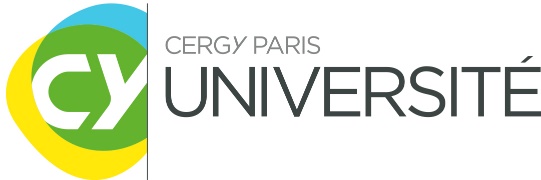 DÉCLARATION DE CANDIDATURE AUX FONCTIONS DE DIRECTEUR /DIRECTRICE DU L’ECOLE DOCTORALE DSP DE CY CERGY PARIS UNIVERSITÉA faire parvenir au service des études doctorales33, boulevard du Port – 95011 Cergy-Pontoise CedexTél. : 01.34.25.72.26.perrine.elshawish@cyu.frImpérativement avant le lundi 3 mai 2021 à 12h.Je soussigné(e),Civilité :     Madame /     Monsieur (cochez la mention appropriée)Nom : …………………………………………………………………………………………………….Prénom : ………………………………………………………………………………………………….Corps/grade : …………………………………………………………………………………..…Titre/fonction : …………………………………………………………………………………………...Structure d’affectation : ………………………………………………………………………………….Adresse administrative : …………………………………………………………………………………………………………………………………………………………………………………………………………………………Téléphone / portable : ……………………………………………………………………………………Adresse électronique (obligatoire) : ...……………………………………………………………………Déclare faire acte de candidature aux fonctions de directeur.trice de l’Ecole doctorale Droit et Science Politique.Fait à ……………………………………,   le ……………………………Signature :	RAPPEL : Merci de bien vouloir joindre une déclaration d’intention, un curriculum vitae, une copie de la carte d’identité et toute pièce justifiant de votre qualité pour être candidat. Ces pièces seront transmises aux membres du conseil de l’Ecole doctorale.